Муниципальное бюджетное дошкольное образовательное учреждениедетский сад "Светлячок" Смоленского района Смоленской областиСпортивный праздник на тему : «Путешествие в осенний лес»во второй младшей группе       Составил: воспитатель                   								       Ефременкова А.В.Богородицкое 2017 год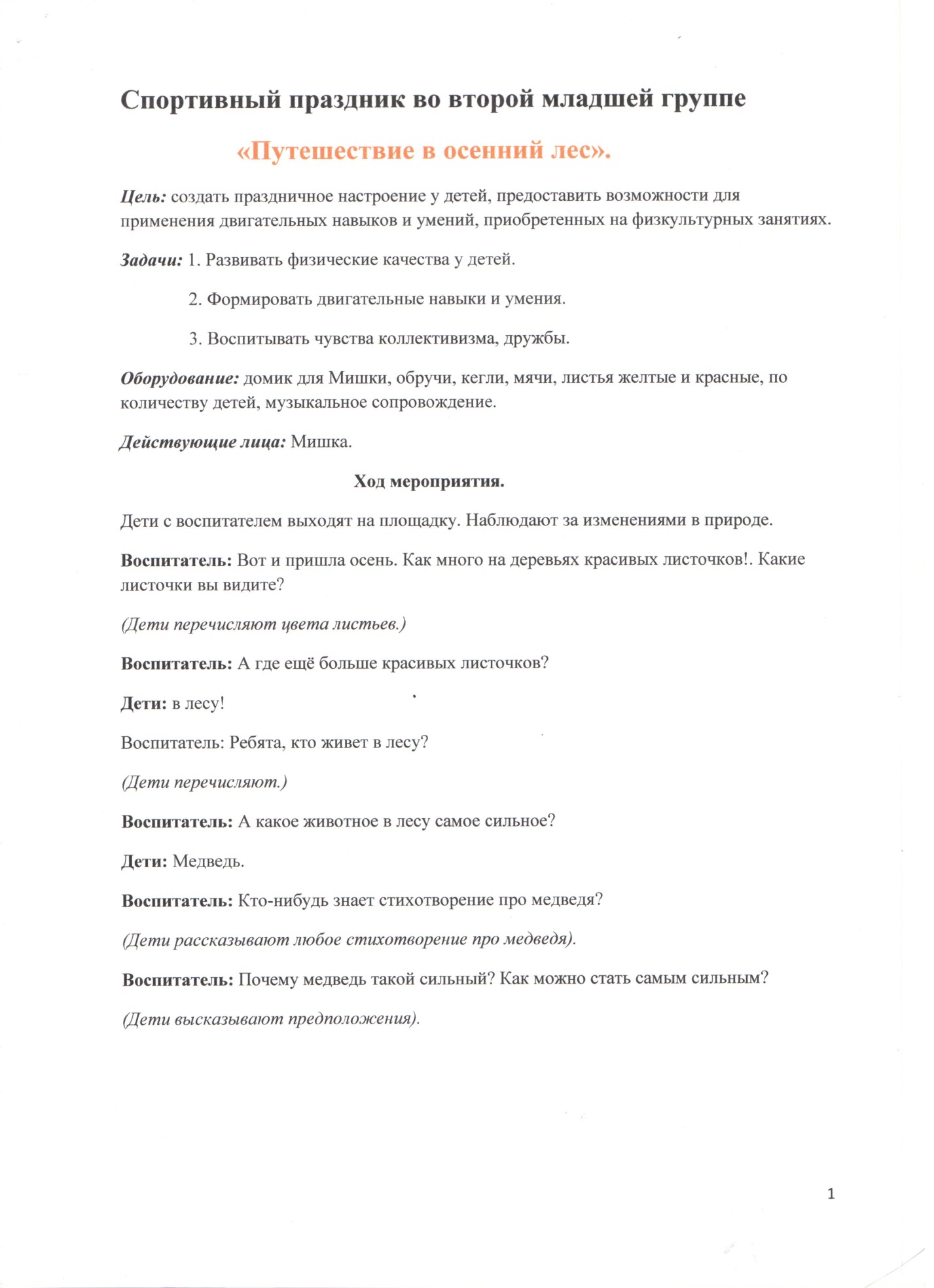 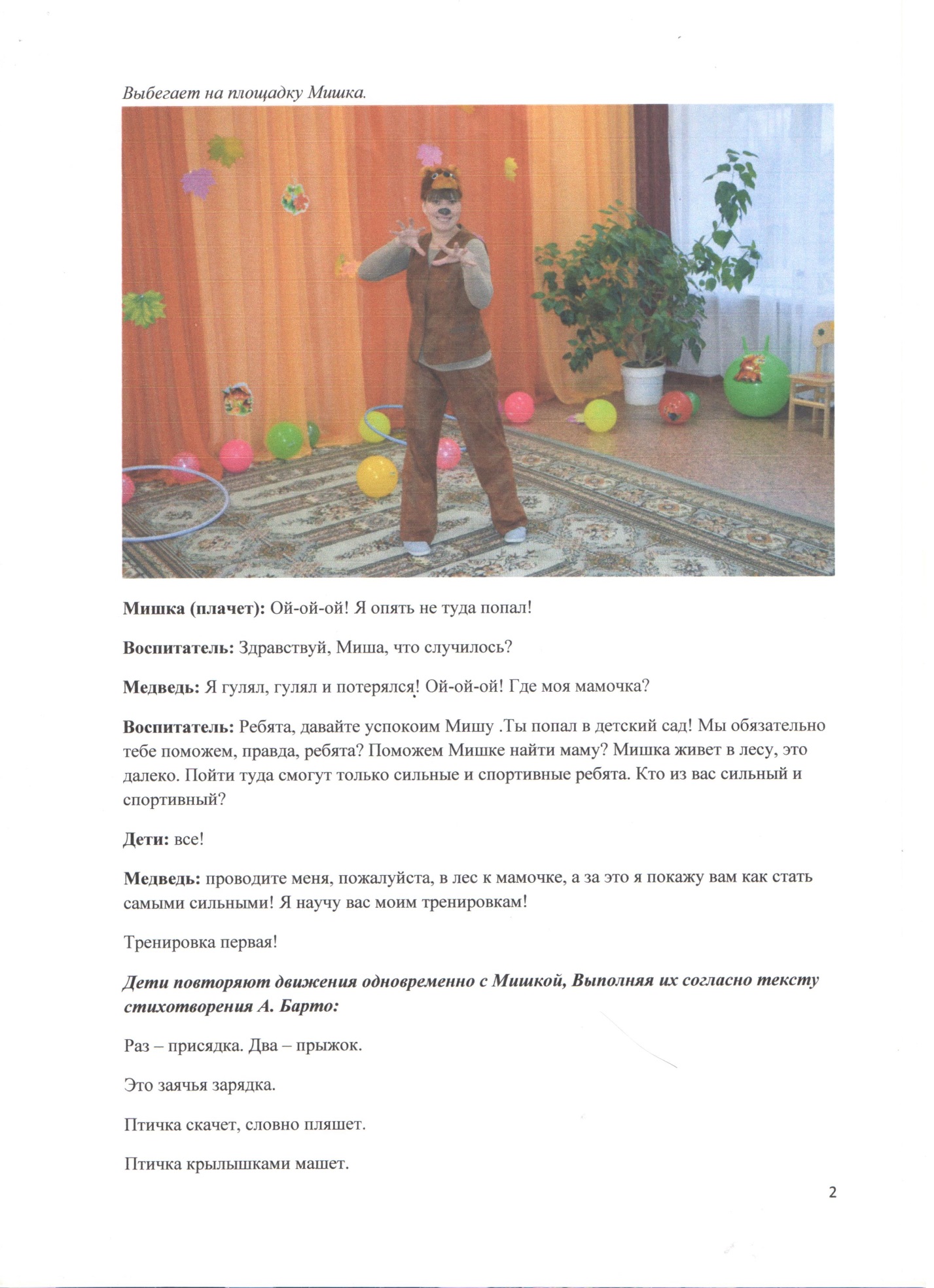 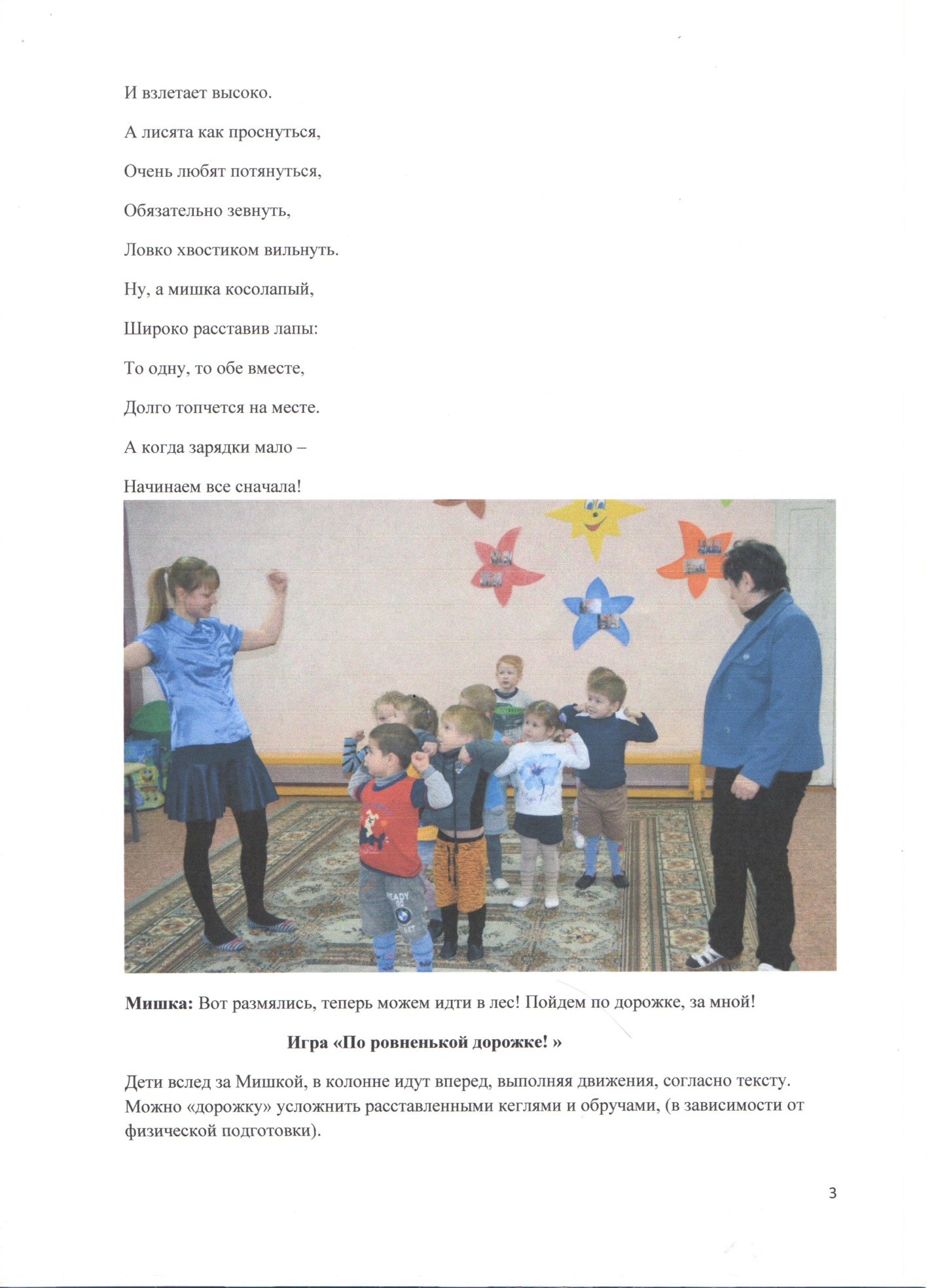 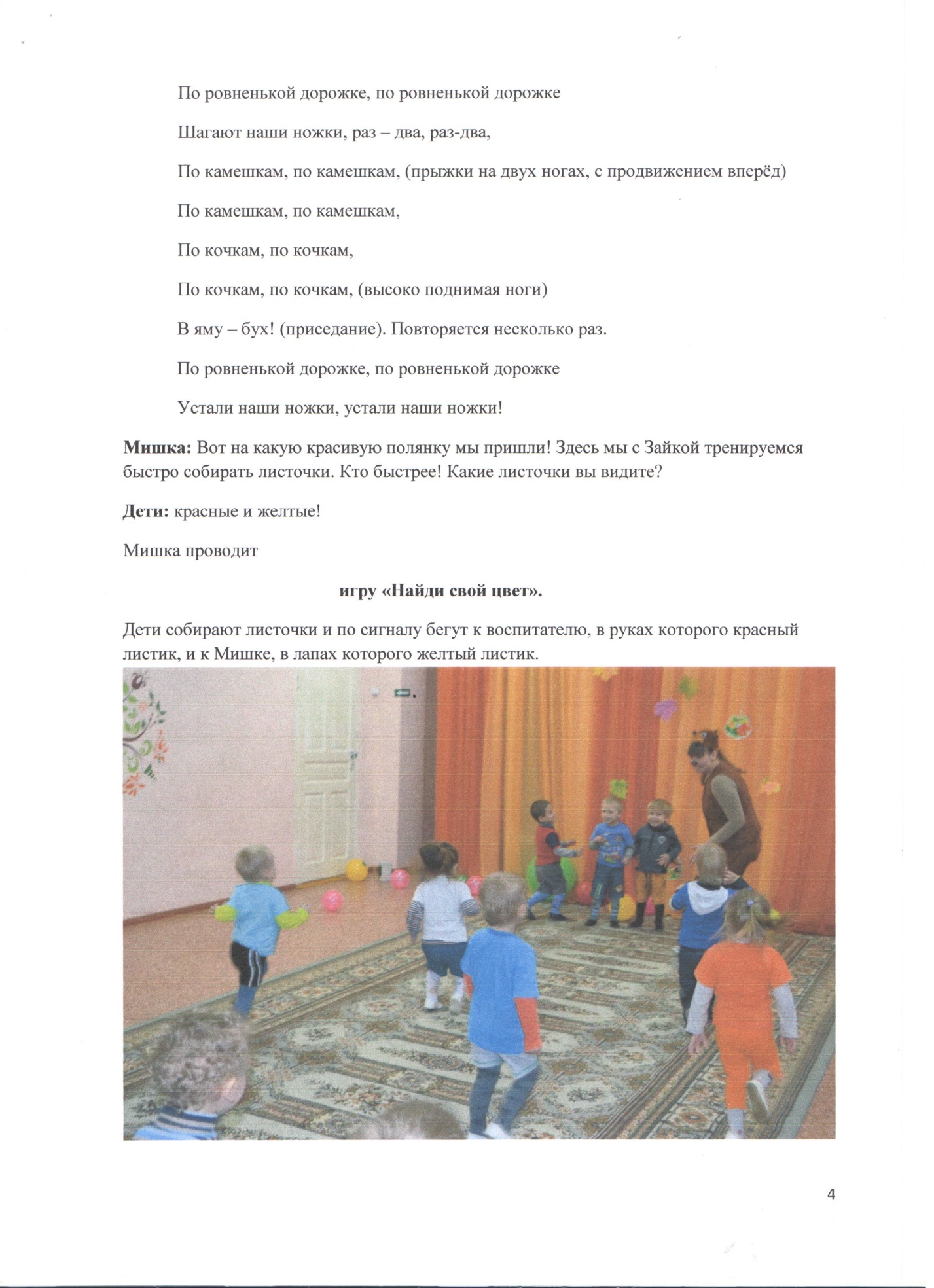 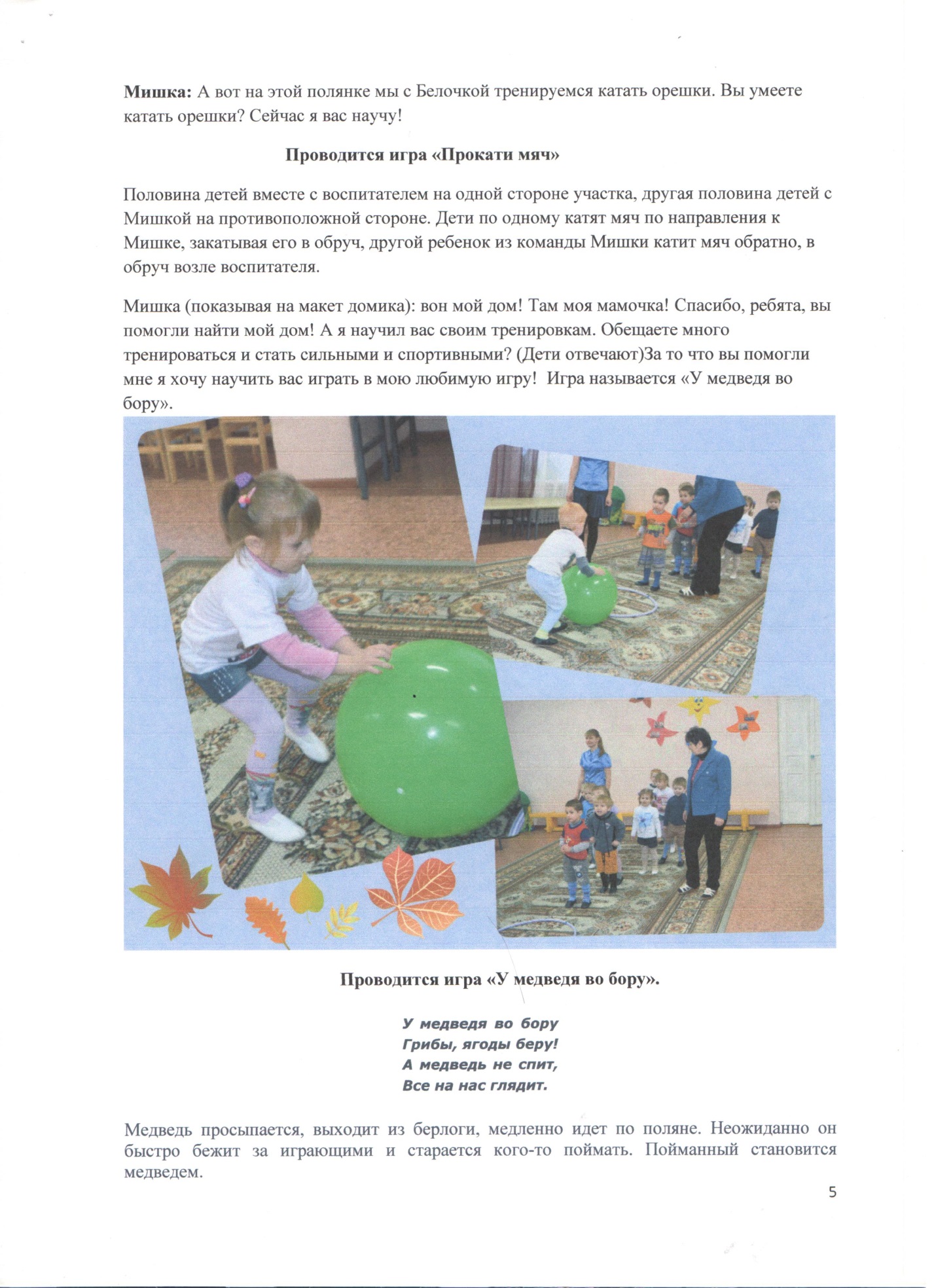 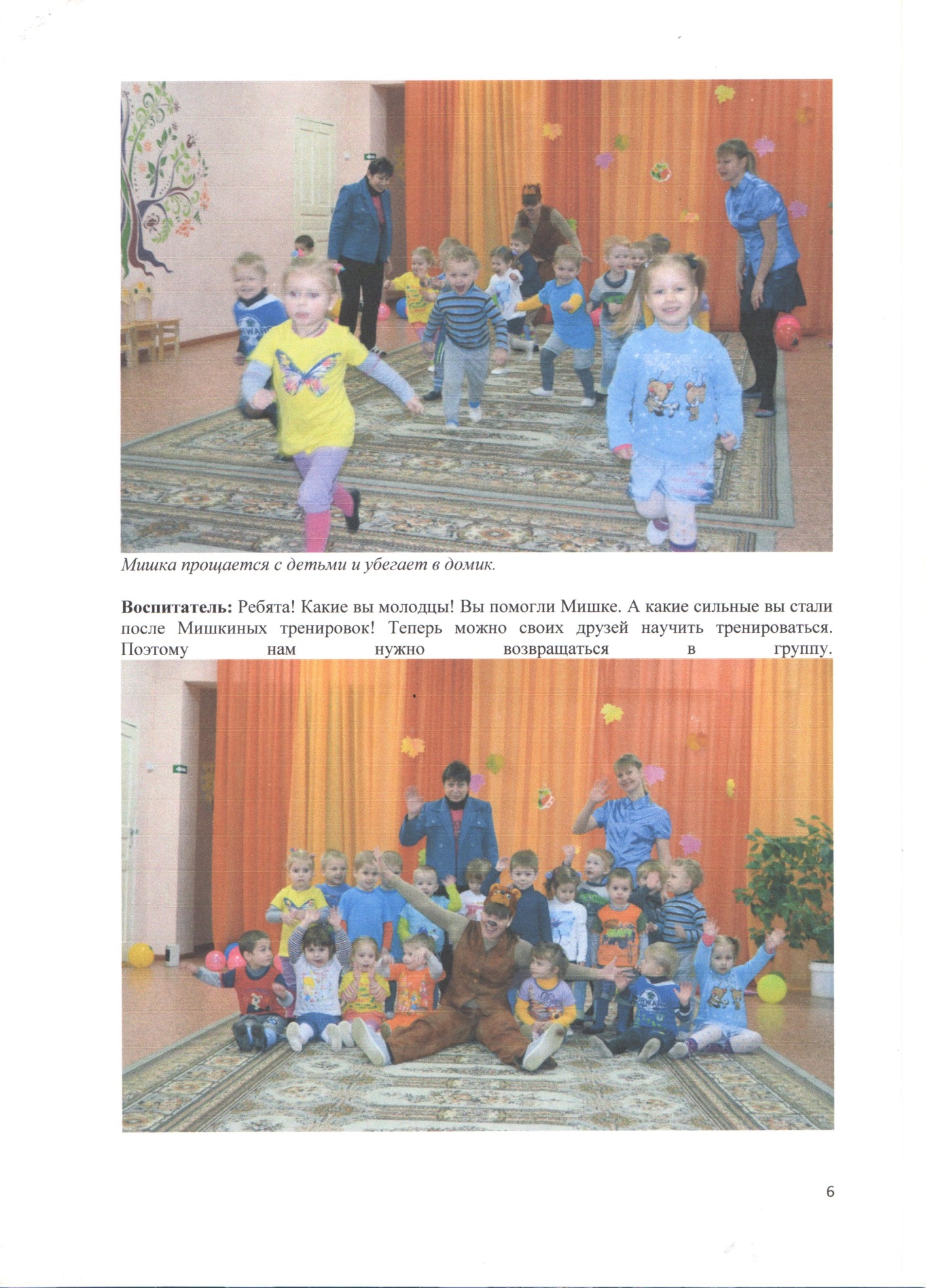 